Patient Registration Form	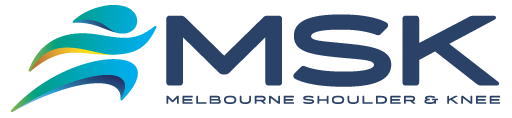 Please complete both sides & return to staff, thank youYour DetailsTitle:	Mr	Mrs	Ms	Miss	Dr	Other	_________	Date of Birth:  ___/____/___First Name: ______________________Surname: _______________________Preferred Name:_______________Street Address: _______________________________________________________________________________Suburb: __________________________________________________________	Post Code: ________________Postal Address (if different from above) _____________________________________________________________Email address: _____________________________________@__________________________________________Occupation: ____________________________ Height: ________Weight: ________ Dominant Hand ____________Contact numbers:  Home: _____________________ Mobile: ___________________ Work: ____________________Next of Kin: ___________________________ Relationship: ________________ Contact No: ___________________Claim Details		 (please complete all relevant sections)Medicare: ____ ____ ____ ____    ____ ____ ____ ____ ____    ____	    Ref No: ______	Exp: _____/________Private Health Insurer: _________________________________________________________________________	Member No: ________________________________	Ref No: ______Veterans Affairs/Pension/HCC Card No: ____ ____ ____    ____ ____ ____ ____ ____ 	Gold	WhiteWorkCover/TAC Details:	                 Employer: ________________________________________________________________                 Date of Accident: _____ / _____ / _____	Insurer: ______________________________                 Claim No. ________________________________________________________________	                 Case Manager: ____________________________________________________________                 Contact No: ______________________	Fax No: ______________________________	Email: ___________________________@______________________________________Referral Details	(correspondence will be forwarded to any professionals listed to ensure continuity in your care)Referring Doctor: _______________________________________________ Tel: __________________________Clinic Name: __________________________________________________________________________________Usual GP: (if different from above) ____________________________________ Tel: __________________________Clinic Name: __________________________________________________________________________________Physiotherapist/Allied Health Professional/Other Specialists names and contact details: __________________________________________________________________________________________________________________________________________________________________________________________How did you hear about Mr Austin Vo and MSK?	Medical Questionnaire	(please tick box and expand on any relevant conditions)Please read carefully and sign below:From December 21, 2001, the Federal Privacy Act of 1988 was amended to apply to all doctors in private practice. It is required a fully informed voluntary consent is obtained before or as soon as practical after the collection of health information.  Medical care requires a full knowledge of patient health information by all members of a medical team, which may be shared from time to time, including by electronic means.  This may include referring doctors, pathology, radiology, anaesthetists, Medicare, private health funds and debt collection agencies.  Health information may be used for ‘secondary purposes’ such as auditing surgical results, clinical research, etc.  Record keeping may also include medical imaging and photographs.  The privacy of individuals is strictly maintained when reporting results of audits or research to the profession. I (print name) __________________________________________________ have read and understood the above, and consent to information, medical imaging and photographs being used for the secondary purpose of audit and research by Melbourne Shoulder & Knee, their providers and associates.  I also consent to medical records and medical imaging being destroyed after seven years if I am no longer being treated by providers at Melbourne Shoulder & Knee. I understand consultation fees for all patients, including WorkCover/TAC, are required to be paid in full at the time of the appointment. I understand these fees are above the Medicare Benefits Scheme (MBS) fee. I understand the MBS benefit from Medicare can be claimed with the receipt issued if there is a valid GP/Specialist referral. I understand that Melbourne Shoulder & Knee does not re-direct accounts and, if I am a WorkCover/TAC patient, I will need to claim from the applicable party with the receipt issued myself. Signed:_______________________________________________________________________ Date: __________________________________ If guardian, relationship to patient: _________________________________________________ Referring Doctor Google searchWebsitePhysio/Allied Health from______________________________Personal recommendation from______________________________Other (please state) _____________________________Have you tested positive for COVID-19? If so, please list the date    _________/________/_______________Have you tested positive for COVID-19? If so, please list the date    _________/________/_______________Have you tested positive for COVID-19? If so, please list the date    _________/________/_______________Smoker Lung DiseaseDiabetesHeart Disease (cardiac failure, AMI, etc)DVT/PEKidney Disease Allergies (please state)___________________________________________________________________________________________Allergies (please state)___________________________________________________________________________________________Allergies (please state)___________________________________________________________________________________________Other Medical Conditions/Previous surgery, admissions, or serious illnesses (including year)_______________________________________________________________________________________________________________________________________________________________________________________________________________________________________________________________________________________Other Medical Conditions/Previous surgery, admissions, or serious illnesses (including year)_______________________________________________________________________________________________________________________________________________________________________________________________________________________________________________________________________________________Other Medical Conditions/Previous surgery, admissions, or serious illnesses (including year)_______________________________________________________________________________________________________________________________________________________________________________________________________________________________________________________________________________________Have you had any sleep studies or been diagnosed with Obstructive Sleep Apnoea? Have you had any sleep studies or been diagnosed with Obstructive Sleep Apnoea? Have you had any sleep studies or been diagnosed with Obstructive Sleep Apnoea? MedicationsPlease list all medications, especially blood thinners, diabetic, blood pressure medication etc. MedicationsPlease list all medications, especially blood thinners, diabetic, blood pressure medication etc. 